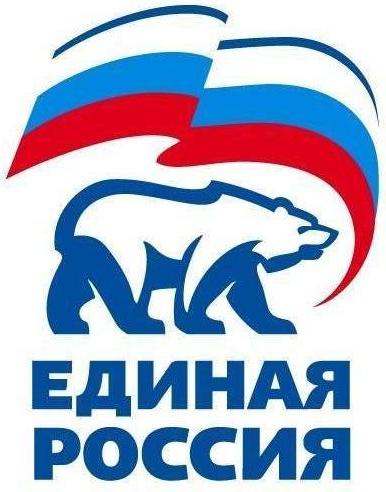 427780, Удмуртская Республика, г.Можга, ул Можгинская,57; тел. (34139 )4-33-57,е-mail: mozhginskyraion@udmurt..er.ru.РЕШЕНИЕ                                                                    № 8.1Политсовета Местного отделения Можгинского районаВсероссийской политической партии «ЕДИНАЯ РОССИЯ»29 августа 2018 года                                                                                                 г.МожгаО реализации партийного проекта «Новая школа» в Можгинском районе.Заслушав на заседании Политсовета Местного отделения  Можгинского района  Партии «ЕДИНАЯ РОССИЯ»  председателя Местного координационного Совета сторонников местного отделения Можгинского района партии «ЕДИНАЯ РОССИЯ», заместителя начальника Управления образования Администрации МО «Можгинский район» Гусеву Е.А. о реализации партийного проекта «Новая школа» в Можгинском районе Политсовет Местного отделения РЕШАЕТ:      1. Информацию о реализации партийного проекта «Новая школа» на территории Можгинского района принять к сведению.      2. Рекомендовать секретарям первичных отделений активно принимать участие в реализации партийного проекта. 3. Контроль  исполнения решения возложить на Секретаря Местного отделения Можгинского района Партии «ЕДИНАЯ РОССИЯ» Королькову Г.П.СекретарьМестного отделения Можгинского  района Партии «ЕДИНАЯ РОССИЯ»                                                                     Г.П.Королькова427780, Удмуртская Республика, г.Можга, ул Можгинская,57; тел. (34139 )4-33-57,е-mail: mozhginskyraion@udmurt..er.ru.РЕШЕНИЕ                                                                    № 8.2Политсовета Местного отделения Можгинского районаВсероссийской политической партии «ЕДИНАЯ РОССИЯ»29 августа 2018 года                                                                                                 г.МожгаО приеме в члены партии.      Заслушав на заседании Политсовета Местного отделения  Можгинского района  Партии «ЕДИНАЯ РОССИЯ»  руководителя местного исполкома Местного отделения  Можгинского района Смирнову З.С.   о заявлениях  Рокиной О.В., Жуйковой А.М., о приеме в члены партии.  Рекомендации Совета сторонников имеются. Политсовет Местного отделения РЕШАЕТ:      1. На основании  личных письменных заявлений и в соответствии с п.4.2.1 Устава Партии принять в члены  Всероссийской политической партии «ЕДИНАЯ РОССИЯ»:      2.	Направить данное решение  и соответствующий пакет документов в Исполком Удмуртского регионального отделения Партии «ЕДИНАЯ РОССИЯ» для внесения соответствующей записи в Единый реестр Партии.3.  Контроль  исполнения решения возложить на Секретаря Местного отделения Можгинского района Партии «ЕДИНАЯ РОССИЯ» Королькову Г.П.СекретарьМестного отделения Можгинского  района Партии «ЕДИНАЯ РОССИЯ»                                                                     Г.П.Королькова427780, Удмуртская Республика, г.Можга, ул Можгинская,57; тел. (34139 )4-33-57,е-mail: mozhginskyraion@udmurt..er.ru.РЕШЕНИЕ                                                                    № 8.3Политсовета Местного отделения Можгинского районаВсероссийской политической партии «ЕДИНАЯ РОССИЯ»29 августа  2018 года                                                                                                 г.МожгаО реализации партийного проекта «Здоровое будущее» на территории Можгинского района.      Заслушав на заседании Политсовета Местного отделения  Можгинского района  Партии «ЕДИНАЯ РОССИЯ» Сарычеву М.Н. – куратора партийного проекта на территории Можгинского района «Здоровое будущее» о реализации партийного проекта «Здоровое будущее» на территории Можгинского района Политсовет Местного отделения РЕШАЕТ:Информацию о реализации партийного проекта «Здоровое будущее» на территории Можгинского района принять к сведению.      2. Рекомендовать секретарям первичных отделений осуществлять ежегодно мониторинг соблюдения принципа доступности при реализации конституционного права граждан на бесплатную медицинскую помощь.      3. Контроль  исполнения решения возложить на Секретаря Местного отделения Можгинского района Партии «ЕДИНАЯ РОССИЯ» Королькову Г.П.СекретарьМестного отделения Можгинского  района Партии «ЕДИНАЯ РОССИЯ»                                                                     Г.П.Королькова427780, Удмуртская Республика, г.Можга, ул Можгинская,57; тел. (34139 )4-33-57,е-mail: mozhginskyraion@udmurt..er.ru.РЕШЕНИЕ                                                                    № 8.4Политсовета Местного отделения Можгинского районаВсероссийской политической партии «ЕДИНАЯ РОССИЯ»29 августа  2018 года                                                                                                 г.МожгаО реализации партийного проекта «Детский спорт» на территории Можгинского района.      Заслушав на заседании Политсовета Местного отделения  Можгинского района  Партии «ЕДИНАЯ РОССИЯ»  Мельникова О.П. – начальника сектора физической культуры и спорта Управления культуры и спорта Администрации МО «Можгинский район»  о реализации партийного проекта «Детский спорт» на территории Можгинского района Политсовет Местного отделения РЕШАЕТ:Информацию о реализации партийного проекта «Детский спорт» на территории Можгинского района принять к сведению. Рекомендовать секретарям первичных отделений активно проводить  мероприятия по формированию здорового образа жизни населения.           3. Контроль  исполнения решения возложить на Секретаря Местного отделения Можгинского района Партии «ЕДИНАЯ РОССИЯ» Королькову Г.П.СекретарьМестного отделения Можгинского  района Партии «ЕДИНАЯ РОССИЯ»                                                                     Г.П.Королькова427780, Удмуртская Республика, г.Можга, ул Можгинская,57; тел. (34139 )4-33-57,е-mail: mozhginskyraion@udmurt..er.ru.РЕШЕНИЕ                                                                    № 8.5Политсовета Местного отделения Можгинского районаВсероссийской политической партии «ЕДИНАЯ РОССИЯ»29 августа  2018 года                                                                                                 г.МожгаСнятие с учёта в связи со смертью.            Заслушав на заседании Политсовета Местного отделения  Можгинского района  Партии «ЕДИНАЯ РОССИЯ»  руководителя местного исполкома Местного отделения  Можгинского района Смирнову З.С. о снятии с учета в связи со смертью Политсовет Местного отделения РЕШАЕТ:1. Снять с учёта членов партии ПО «Горнякское», ПО «Можгинское», ПО «Старокаксинское» в связи со смертью на основании  сведений секретарей первичных отделений:2.	Направить решение  и соответствующий пакет документов в Исполком Удмуртского регионального отделения Партии «ЕДИНАЯ РОССИЯ» для внесения соответствующей записи в Единый реестр Партии.3. Контроль  исполнения решения возложить на Руководителя местного исполнительного  комитета местного отделения Можгинского района Партии «ЕДИНАЯ РОССИЯ» З.С.Смирнову.. СекретарьМестного отделения Можгинского  района Партии «ЕДИНАЯ РОССИЯ»                                                                     Г.П.Королькова427780, Удмуртская Республика, г.Можга, ул Можгинская,57; тел. (34139 )4-33-57,е-mail: mozhginskyraion@udmurt..er.ru.РЕШЕНИЕ                                                                    № 8.6Политсовета Местного отделения Можгинского районаВсероссийской политической партии «ЕДИНАЯ РОССИЯ»29 августа  2018 года                                                                                                 г.МожгаО реализации партийного проекта «Городская среда» на территории Можгинского района.      Заслушав на заседании Политсовета Местного отделения  Можгинского района  Партии «ЕДИНАЯ РОССИЯ»  Тубылова И.В. – куратора партийного проекта на территории Можгинского района «Городская среда» о реализации партийного проекта «Городская среда» на территории Можгинского района Политсовет Местного отделения РЕШАЕТ:Информацию о реализации партийного проекта «Городская среда» на территории Можгинского района. Секретарям первичных отделений и депутатам фракции «ЕДИНАЯ РОССИЯ» при Совете депутатов МО «Можгинский район» организовать контроль за ходом выполнения благоустройства объектов участвующих в проекте «Формирование комфортной городской среды» в 2018 году.СекретарьМестного отделения Можгинского  района Партии «ЕДИНАЯ РОССИЯ»                                                                     Г.П.Королькова№Фамилия , Имя, Отчествоголосовалиголосовалиголосовали№Фамилия , Имя, Отчество«за»«против»«воздержались»1Рокину Ольгу Викторовну20002Жуйкову Анстасию Михайловну2000№Фамилия, Имя, ОтчествоПартийный билетДата рожденияголосовалиголосовалиголосовали№Фамилия, Имя, ОтчествоПартийный билетДата рождения«за»«против»«воздержались»1Каримов Зуфар Валиахметович,ПО «Горнякское»4144606719.06.1959г20002Шавкунова Масхуда Мансуровна, ПО «Горнякское»9599566122.02.1959г20003Кудрявцев Александр Николаевич,ПО «Можгинское»24.06.1966г20004Злобина Наталья Ивановна,ПО «Старокаксинское»19.09.1965г2000